Szakmai beszámoló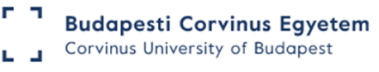 Név:	Neptun-kód:	Tanulmányok kezdete:	1. A szakmai gyakorlóhely bemutatása (alapítás éve, fő tevékenység, esetleg struktúra, felépítés)2. Az érintett ágazat, versenytársak rövid bemutatása (bizonyos intézmények esetében – például Magyar Nemzeti Bank, Külgazdasági és Külügyminisztérium, nagykövetségek stb. – ennél a pontnál szorítkozzanak az ágazat bemutatására, a versenytársak vonatkozásában pedig tüntessék fel, hogy „A kérdés nem értelmezhető.” ).3. A kapott feladat(ok) leírása (folyó szöveggel)4. A végzett munka és eredményei (pl.: jelentés/beszámoló/háttéranyag stb. készítése, vagy abban való részvétel; valamilyen esemény szervezésében való részvétel; pályázati anyag összeállításához való hozzájárulás stb.)5. A szerzett tapasztalatok értékeléseDátum:	AláírásA hallgató gyakorlati helyen kijelölt szakmai vezetője (olvasható név és aláírás)P.H.